Department of Human Resources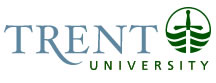 Exempt Job DescriptionJob Title: 	Manager, Residence Life & Education			Job Number: 	X-326							Band: 	6	NOC:	0632				Department: 	Housing Services					Supervisor Title: 	Director, Housing		Last Reviewed:	March 2, 2016		Job PurposeReporting to the Director, Housing, the Manager, Residence Life & Education is responsible for the development and delivery of the residence life and education program in all College Residences.  Using a developmental and student centred approach the Manager leads the residence life and education team in developing residential communities that are safe and provide support for students to learn, develop, and grow.   The incumbent is part of an on call rotation with the Director, Housing.Key ActivitiesResidence Life & Education Program Development					35%Develops the strategy and goals for student life within the college residences with a focus on education of residence students and the development of strong communitiesLeads the residence life & education staff in the development of a residential learning plan in alignment with departmental mission, values, and institutional goals Remains current in issues relating to residence life and works to develop strategies to facilitate an environment that is academically oriented, supportive, safe and student and learning centredIdentifies learning, development, and retention strategies to be implemented by others Oversees the development of Living Learning Communities Regularly interacts and consults with student leaders and government on the Symons campusIn consultation with students, oversees the creation and management student leadership development initiatives with the college residences and annual residence orientation programEstablishes relationships and regularly collaborates with campus partners to implement initiatives and programs to address (proactively & reactively) student issuesStudent Support & Conduct								30%Develops and manages the residence life strategy for supporting students living in residenceProvides support for students of concern, which includes fact gathering, briefing of appropriate campus partners, and assisting in the implementation of appropriate actions Reviews Security reports pertaining to student and residence life issues on a daily basis, and coaches the Residence Life professional staff in managing issues as requiredProvide guidance to the College Residence Life Coordinators with regard to student conduct issuesWork with staff to create preventative and early intervention approaches related to student difficulties and student conductAs needed, advises and meets with students families and/or supporters to provide feedback, support, and referrals Coordinates detailed records keeping related to student support and conduct within residenceAssists in the on-going development of emergency/crisis response procedures and protocols for the residence community Responds to appeals on decisions made by Senior Residence Life Dons and College Residence Life CoordinatorsIn consultation with students, develops, maintains, and regularly reviews all residence standards Participates in an on call rotation with the Director, Housing for responses to emergencies such as suicide, students emotional or physical crisis, safety threats to persons or buildings, and to provide guidance and support after hours to the professional residence life and education staff as neededRespond to after-hours emergencies and assists in response to crisis in college residencesCollaborates with Trent University Campus Security, the Wellness Centre, and other university servicesAdministration, Special Projects, & Assessment 					20%Develops, implements, and oversees Housing Services assessment plans and strategiesWorks with housing services staff to implement changes and/or develop new initiatives using a data driven approach Educates and assists housing staff on implementing assessment strategies in their daily workManages special projects as they arise within housing services (e.g. project managing software implementation)Writes and distributes assessment reports to a variety of stakeholders Prepares documentation for annual reports and for publication by university personnel and external partnersMaintains and reconciles residence life and education budgets totalling $350,000 annually within the established budgetAssists with developing and reviewing departmental policies and procedures to ensure compliance with operational requirements and legislationAssists with developing processes and supporting documents to guide the development, consultation, and implementation of key department and university policiesDevelop and maintain relationships with campus partners critical to student success – AVP Students, Wellness Centre, Colleges, FPHL, Student Transitions & Careers, etc.Represent Housing Services on university committees as needed, including sub committees of CASSCHuman Resources									15%Directly supervises residence life and education OPSEU staff and indirectly responsible for the residence life student staffResponsible for hiring, training, supervising, evaluation, and coordinating the work and time off of the OPSEU staff under their purviewEnsure that staff are well versed in student support strategies, campus and community resources, and have training in after-hours support, assistance, and referralDevelop and implement staff development plansPlans, prioritizes, and manages the work of employees, providing strategic and tactical advice, guidance, and coaching Establish recruitment, selection, training and supervision practices for residence life student staff and volunteersOther												5%Assists with move in/out of residence studentsAddresses student life concerns within graduate housing as they ariseAddresses issues and/or concerns raised by current and prospective residence students and their parents/supportersFacilitate and participate in weekly/biweekly staff meetingsAs needed, takes on the role of Acting Director, Housing in Director’s absenceOther duties as assignedAnalytical ReasoningAssessing issues of student safety and well-being (on an ongoing basis)Responses to on-call emergencies that may involve issues such as suicide, students emotional or physical crisis, safety threats to persons or buildings (e.g. violence, fire, or floods)Responses to daily concerns regarding students seeking support and referrals such as academic or personal well-being concerns (e.g. mental health support)Decision MakingIndependent decision-making is expected, particularly in after-hours on call emergency responseResponsible for overseeing the response to a range of residence student cases from minor conduct cases to more complex issues such as sexual assaults, and mental health concernsPrompts the intervention of the Director, Housing in matters pertaining to student conduct or support that go beyond the scope of this position (e.g. major mental health concerns, student death, etc.)ImpactUnfair interpretation of residence standards and/or unhelpful attitudes to students and families or supporters produces a poor residence experience for students and could result in damage or impair the reputation of Trent residences.   Failure to quickly and accurately assess student concerns could have a short-term negative impact, particularly if there are legal and/or financial implications resulting in a loss of student registrationNonresponsive actions to a concern regarding student wellbeing could have a significant impact on individual students, the residence community, staff, and institutional reputationEducation RequiredHonours university degree (4 year) required.  Master’s degree preferred in a related area such as Higher Education or Student Affairs.Certification in areas such as ASIST, Mental Health First Aid and/or Conflict Resolution an asset.Experience RequiredA minimum of two years full-time professional residence life and/or student life experience in a post-secondary environment is required.Excellent verbal, written, and cross-cultural communication skills.Demonstrated understanding of student development and learning theories.Demonstrated innovating educational approaches to residence life and education.Educational and restorative approaches to student conduct management and student support initiatives.Demonstrated ability to exercise good judgement, creativity, initiative, and sound-decision making.Experience in managing emergencies, including immediate responses to individual and community concerns.Ability to train, motivate, and lead a team of full-time and student staff.Ability to interact and work with a wide variety of individuals.Responsibility for the Work of OthersDirect Responsibility for the Work of Others: Direct responsibility, including the supervision, hiring, training and evaluation for:College Residence Life Coordinators (3)Residence Education Coordinator (1)Indirect Responsibility for the Work of Others: Indirect responsibility, including overseeing the hiring, training, evaluation and on-going supervision of:Residence Life Student Staff (34) which includes Residence Life Dons, Residence Life Senior Dons, Living Learning Community Dons, and Residence Education FacilitatorsCommunicationInternal:To support students, interacts regularly with:Security (daily)Counselling Services (daily)Colleges (weekly)Accessibility Services (weekly)For program collaboration, consultation, and general student support, interacts occasionally with:Students, Cabinets, and TCSA (monthly)Trent International Program (as needed)Other student service departments (as needed)External:	Communicating for the purpose of exchanging information:Training specialists for staff developmentProfessional organizations and senior housing staff at other institutionsMotor/ Sensory SkillsRequired computer skills for residence software and basic administrative dutiesPeer helping skills in meeting with students and families and/or supportersAbility identify messages and cues (clear and unclear) from students in distressEffortMental:Ability to multi-task and prioritize numerous tasksOn call (biweekly) to respond to student and staff issues in college residencesJob is emotionally demanding and drainingPhysical:Long hours, sleep interruptionsWork on some evenings/weekendsWorking ConditionsPhysical:As a result of on call, work is in multiple locations which can be disruptivePsychological:As a result of the nature of the support that needs to be provided to students/referred to students, the position is emotionally demanding and can be draining